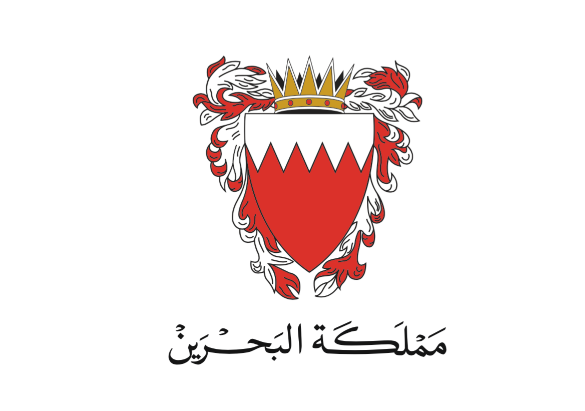 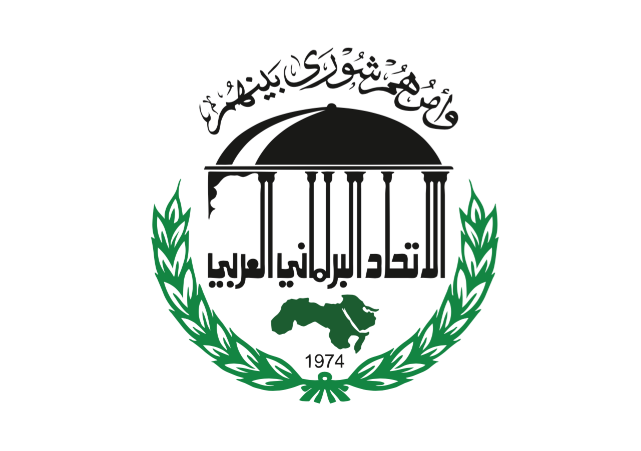 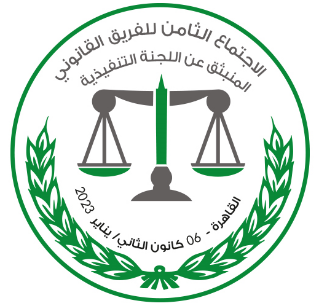 الاجتماع الثامن للفريق القانوني  المنبثق عن اللجنة التنفيذية للاتحاد البرلماني العربيالقاهرة – جمهورية مصر العربية، 06 كانون الثاني/ يناير 2023استمارة التسجيل الشعبة البرلمانية:أعضاء الوفود      مواعيد الوصول:مواعيد المغادرة:4- مكان الإقامة:يرجى تعبئة الاستمارة وإرسالها قبل تاريخ 26/12/2022، (للضرورة التنظيمية) إلى كل من أمانة الشعبة البرلمانية لمجلس النواب في مملكة البحرين، والأمانة العامة للاتحاد البرلماني العربي:الاسمالصفةاليومالتاريخالتوقيتالشركة الناقلةرقم الرحلةقادماً مناليومالتاريخالتوقيتالشركة الناقلةرقم الرحلةمغادراً الىاسم الفندقأمانة الشعبةالبرلمانية لمجلس النواب في مملكة البحرينالأمانة العامة للاتحاد البرلماني العربيالمنامة– مملكة البحرينالهاتف:00973 17 74844400البريد الالكتروني:APU@nuwab.bhDPA@nuwab.bhIPBAHRAIN@nuwab.bhشارع المعرض- منطقة المرفأ بيروت - الجمهورية اللبنانيةالرّمز البريدي: 2011-8403الهاتف:   00 961 1 985 960/ 1, 2 الفاكس: 00 961 1 985 963البريد الإلكتروني:   info@arabipu.org    arab.ipu@gmail.com